«ГЕРЦЕНОВСКИЙ ФЕСТИВАЛЬ»
“Культура стран Востока (Арабские страны, Вьетнам, Китай, Корея, Япония)”. 
Преподаватели и студенты Института востоковедения проведут один мастер-класс по традиционным видам искусства стран Востока: с использованием бумаги, ткани, и других материалов. Вы познакомитесь с разнообразием традиционных занятий жителей восточных стран. А затем и сами проведете аналогичный мастер-класс по традиционным видам искусства стран Востока для преподавателей и студентов Института востоковедения. Заявки можно подать до 8.03.2024. Запись закрыта. 
Формат проведения первого занятия:
Очно в университете
Онлайн платформа (для иногородних абитуриентов)

Формат мастер-класса от участников (то есть от вас):
Очно: представление презентации по одной из выбранной теме с творческим мастер-классом по этой же теме.
Онлайн: представление презентации по одной из выбранной теме с творческим мастер-классом по этой же теме.
Ознакомительный урок от преподавателей и магистрантов Института востоковедения: 15.03.2024 в 15:30 очно, в 17:00 онлайн
Ваши творческие презентации и мастер-классы: 17.04 и 24.04. Точное время будет сообщено участникам индивидуально.
Критерии оценки
5.1. Критерии оценки устного изложения:
- соответствие темы проекта заявленному направлению;
- качество постановки целей и задач;
- логичность и последовательность изложения;
- грамотная речь (текст не зачитывается, а рассказывается для аудитории);

5.2. Критерии оценки презентации проекта:
- красочная презентация с понятной структурой;
- цвет и размер шрифта удобный для восприятия;
- логичность и последовательность слайдов, соответствие устному выступлению;
- ссылки на использованные источники в конце презентации

5.3. Критерии оценки защиты проекта:
- достижение поставленной цели;
- грамотная речь устного изложения;
- доступная подача материала;
- взаимодействие с аудиторией;
- соблюдение регламента выступления (20-30 минут);
- качество ответов на вопросы;
- начало и конец выступления должны соответствовать нормам этикета (приветствие, представление, в заключении благодарность за внимание)

По итогам публичной защиты конкурсная работа может набрать от 0-10 баллов.
Максимальное количество авторов проекта: 1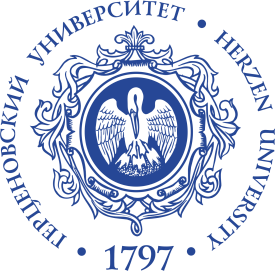 МИНИСТЕРСТВО ПРОСВЕЩЕНИЯ РОССИЙСКОЙ ФЕДЕРАЦИИФедеральное государственное бюджетное образовательное учреждение высшего образования«РОССИЙСКИЙ ГОСУДАРСТВЕННЫЙ ПЕДАГОГИЧЕСКИЙ УНИВЕРСИТЕТ им. А. И. ГЕРЦЕНА»ИНСТИТУТ ВОСТОКОВЕДЕНИЯ 